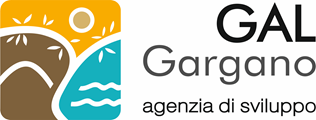 PO FEAMPITALIA       2014/2020MODELLO ATTUATIVODEL GAL GARGANO AGENZIA DI SVILUPPOALLEGATO C.8DICHIARAZIONE DI QUIETANZA LIBERATORIADICHIARAZIONE SOSTITUTIVA DI ATTO DI NOTORIETÀresa ai sensi dell’art. 47 del D.P.R. 445 28/12/2000									Spett.le									GAL Gargano Agenzia di Sviluppo									______________________________OGGETTO: Dichiarazione di quietanza liberatoria.Il sottoscritto ____________________________, residente a ________________________, in via _____________________, P.IVA: _____________________________________________, in riferimento all’incarico ricevuto sull’Operazione/Progetto ______________________________________, relativa all’Intervento 2.1 - S.O.S GARGANO - servizi organizzati e specifici per le imprese, Centro multifunzionale dei prodotti degli ambienti Vallivi  della SSL 2014/2020 del GAL Gargano, alla prestazioni richieste dalla società in indirizzo ed in riferimento alle fatture di seguito elencate:consapevole della responsabilità penale prevista dall’art. 76 del D.P.R. 445/2000, per le ipotesi di falsità in atti e dichiarazioni mendaci ivi indicate,D I C H I A R Ache le sopraelencate fatture / ricevute / buste paga, emesse per le prestazioni fornite come da incarico ricevuto, sono state regolarmente pagate;che per esse non esiste alcuna ragione di credito o accordi che prevedano successive riduzioni di prezzo o fatturazioni a storno;che non vantiamo, peraltro, iscrizioni di privilegio o patto di riservato dominio ai sensi degli artt. 1524 e 1525 C.C. nei confronti della società in indirizzo;che le modalità di pagamento sono state le seguenti:In fede._____________ , lì __ __ / __ __ / __ __ __ __Firma____________________Fattura n.DelImporto - €_______________________ __ / __ __ / __ __ __ ___________________ , __ __Fattura n.Estremi del PagamentoEstremi del PagamentoEstremi del PagamentoFattura n.modalitàCRO n.del______________________________________________________ __ / __ __ / __ __ __ __